Publicado en Madrid el 11/10/2019 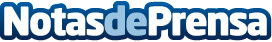 El CGCFE incide en la importancia de la Fisioterapia para tratar y abordar las enfermedades reumáticasEl sábado, 12 de octubre, se celebra el Día Mundial de las Enfermedades Reumáticas, con el objetivo de concienciar a la población sobre los problemas que afectan a estos pacientesDatos de contacto:Noelia Perlacia915191005Nota de prensa publicada en: https://www.notasdeprensa.es/el-cgcfe-incide-en-la-importancia-de-la Categorias: Medicina Industria Farmacéutica Medicina alternativa http://www.notasdeprensa.es